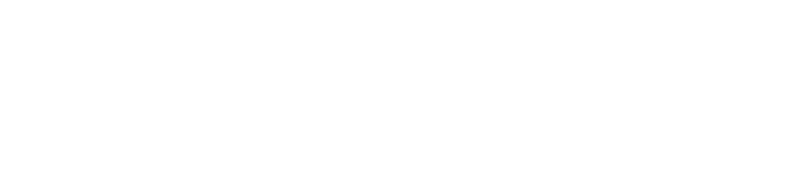 VragenlijstDe expert die jou het kent, ben jij zélf. Maak gebruik van je ervaringsdeskundigheid om de je stage gericht voor te bereiden en waar nodig gepaste ondersteuning aan te vragen. Deze vragenlijst is een hulpmiddel om het gesprek met je onderwijsinstelling over jouw stage voor te bereiden. De lijst bevat richtvragen zodat je als eens kan nadenken over de stage. Door gericht hierover na te denken, kan je in het gesprek met je onderwijsinstelling jouw ondersteuningsnoden veel gerichter kenbaar maken. Een goed inzicht in jezelf helpt je ook om je stage gerichter aan te pakken.Je kan bij elke vraag digitale aantekeningen maken. Je kan de ingevulde lijst meenemen naar het gesprek met jouw onderwijsinstelling.Veel succes!FunctiebeperkingOmwille van welke beperking wens je ondersteuning aan te vragen? Motorische functiebeperking Visuele functiebeperking  Auditieve functiebeperking Chronische ziekte 	 Leerstoornis (dyslexie of dyscalculie) 	 Autismespectrumstoornis 	 Aandachtsdeficiëntie/hyperactiviteitsstoornis 	 Ticstoornis 	 Coördinatieontwikkelingsstoornis 	 Ontwikkelingsdysfasie 	 Ontwikkelingsstotteren 	 Psychiatrische functiebeperking 	 Overige functiebeperking: OpleidingWelke hindernissen ondervind je tot nu toe in je opleiding?Welke maatregelen of begeleidingen krijg je om die knelpunten op te vangen? Welke van die maatregelen en begeleidingen vind je echt ondersteunend? Wat helpt je precies? Gebruikt je bepaalde hulpmiddelen zoals voorleessoftware, een leesloupe, braille …? Of krijg je assistentie van een doventolk of een schrijftolk? Zo ja, welke ondersteuning hept jou echt vooruit?StageHeb je al eerder stage gelopen? Zo ja, hoe verliep dat? Welke maatregelen of begeleidingen waren ondersteunend?Heb je al zicht op de leerresultaten (de zaken die je moet verwerven), de taken die tijdens deze stageperiode aan bod komen, en hoe de stage is georganiseerd (hoeveel uur, …)? In de stagegids vind je alle relevante informatie. Neem deze grondig door. Je vindt de informatie in de ECTS-fiches die je op de website van de hogeschool of universiteit vindt. Verwacht je bepaalde hindernissen, bijvoorbeeld moeilijkheden met het behalen van bepaalde leerresultaten of het uitvoeren van bepaalde taken? Zo ja, welke?Welke van onderstaande domeinen kan moeilijker lopen? aanwezigheid zijn op stage  het begrijpen van opdrachten het leggen van verbanden het uitvoeren van bepaalde handelingen het zelfstandig werken` contacten leggen samenwerken  mondelinge communicatie schriftelijke  communicatie stageopdrachten  de toegankelijkheid van de stageplaats		 Overige:Zouden bepaalde maatregelen en/of hulpmiddelen zoals schrijfsoftware, een leesloupe, braille, doventolk, grootletterdruk… ondersteunend kunnen zijn voor het volgen stage? Ben je al vertrouwd met die hulpmiddelen? Heb je nog begeleidingen nodig om te werken met die hulpmiddelen?Zou extra begeleiding of ondersteuning op de stageplaats nodig zijn? Zoja, welke?Vertellen over je functiebeperking Zou je vertellen over jouw functiebeperking op de stageplaats? Waarom wel, Waarom niet? Wat kan er gebeuren als je de stageplaats niet inlicht en je ondervindt bepaalde moeilijkheden ten gevolge van de functiebeperking?Als je de stageplaats wel inlicht, welke gevolgen kan dit hebben?Wat verwacht je van de mentor door je functiebeperking kenbaar te maken?Als je de stageplaats zou inlichten, wie zou je inlichten, de mentor of meerdere teamleden? Waarom?	Als je ervoor kiest om jouw functiebeperking kenbaar te maken, hoe zou je dit doen?Heb je hulp nodig bij het kenbaar maken van je functiebeperking? Zoja door wie, de stagebegeleider, de zorgcoördinator, de studentenbegeleider… ?